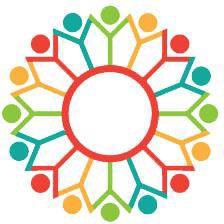 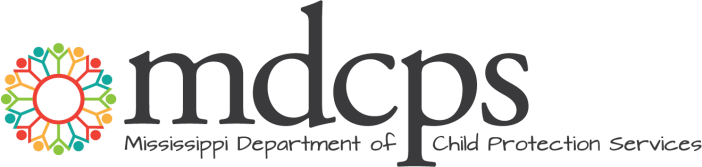 REQUEST FOR QUALIFICATIONSHome Study ServicesThe Mississippi Department of Child Protection Services (MDCPS) seeks to contract with multiple vendors to provide home study services.SCOPE OF SERVICESMDCPS is seeking independent contractors to conduct home studies for prospective foster parents to become licensed foster homes for children in MDCPS care. Home study services are defined as completing home environment checks, collecting documentation, completing home studies, and entering the recommendation(s) in a central database. All home studies will be completed utilizing the MDCPS Home Study Model. MDCPS is seeking contractors who can cover all areas of the State.Minimum qualifications include:Licensed Social Worker (LSW)Licensed Master Social Worker (LMSW)Licensed Clinical Social Worker (LCSW)Licensed Marriage and Family Therapist (LMFT) Independent contractors must:Adhere to employment background checks and other employment-related processes. The screenings will include MACWIS, Child Abuse Central Registry, Sex Offender Registry, Local Police Department, County Sherriff’s Department, etc.;Provide proof of liability insurance;Contractors must have an LLC and must provide a copy of registration or formation with the Mississippi Secretary of State’s office;Have experience in providing clinical services to children in foster care;Have a reliable computer and reliable internet services; and,Attend training on the MDCPS SAFE Home Study Model and Licensure Protocols at no cost to independent contractors.Submitting poor-quality home studies may result in non-renewal or termination of the contract. CONTRACT TERMMDCPS anticipates the term of the resulting contracts to be approximately January 1, 2024, through December  31, 2024. MDCPS may renew the contracts for up to three additional one-year periods under the same prices, terms, and conditions of the original contracts. Renewals will be exercised at the sole discretion of MDCPS.EVALUATION FACTORSThe overall quality of the proposed plan for performing the requested services. The plan should reflect an understanding of the project and its objectives. Describe how the services will be performed. Consideration will be given to the completeness of the response to the specific requirements of the solicitation. – 10 pointsRespondent’s ability to provide the requested services as reflected/evidenced by qualifications (education, experience, etc.). This includes the ability of the applicant to provide a work product that is legally defensible. A narrative that includes specific timelines, education, and general experience in providing the requested services as outlined in the detailed specifications. – 25 pointsThe number of personnel, equipment, facilities, financial resources, and/or other verifiable means to perform the services currently available or demonstrated to be made available at the time of contracting (reliable transportation, computer, internet, etc.) – 15 pointsA descriptive overview of past performance of similar work in scope, size, or discipline to the required services that were performed or undertaken within the past three (3) years. – 50 pointsTotal: 100 PointsCOMPENSATIONThe total compensation for the contracts resulting from this RFQ will be $15,000.00 per contract year. The rate schedule for these services is included below:Please submit a statement of qualifications via email by close of business (5:00 p.m. CST) on Friday, December 8, 2023 to:Jerrika Brantley, Procurement Director Contracts@mdcps.ms.gov750 N State StreetJackson, MS 39202 (601) 359-4368  Please title the subject line of the email submission as follows: “RFQ # 3140003673 – Home Study Services 2023.12”.$1,250.00Home environment check completed; documentation collected; narrative/recommendation entered in database; documentation compiled, submitted and approved to MDCPS within sixty (60) days$250.00Home environment check scheduled; remainder of process discontinued (e.g. applicant withdrew application or agency decision to deny home study); narrative/recommendation entered into database; documentation compiledand submitted to MDCPS$500.00Home environment check completed; one (1) home visit completed; remainder of process discontinued (e.g. applicant withdrew application or agency decision to deny home study) narrative/recommendation entered intodatabase; documentation compiled and submitted to MDCPS$750.00Home environment check completed; two (2) home visits completed; remainder of process discontinued (e.g. applicant withdrew application or agency decision to deny home study); narrative/recommendationentered into database; documentation compiled and submitted to MDCPS